INDICAÇÃO Nº 307/2021Assunto: Solicita ao sr. Prefeito Municipal estudos para melhoria do trânsito no cruzamento da Rua Benjamin Constant x Rua Camilo Pires, conforme especifica.Senhor Presidente:INDICO, ao Sr. Prefeito Municipal, nos termos do Regimento Interno desta Casa de Leis, que se digne determinar à Secretaria competente que proceda estudos para melhoria do trânsito no cruzamento da Rua Benjamin Constant x Rua Camilo Pires.Os veículos que trafegam pela Rua Benjamin Constant não têm visão para atravessar, devido a declividade da rua e também dos veículos estacionados muito próximo à esquina, o que já ocasionou alguns acidentes.A presente indicação visa a atender a pedidos de inúmeros munícipes que se envolveram em colisões nesse local, por conta da proximidade da vaga de estacionamento da Rua Camilo Pires, e portanto pedem providências.SALA DAS SESSÕES, 12 de março de 2021.HIROSHI BANDO    Vereador – PSD*Acompanha 01 (uma) foto.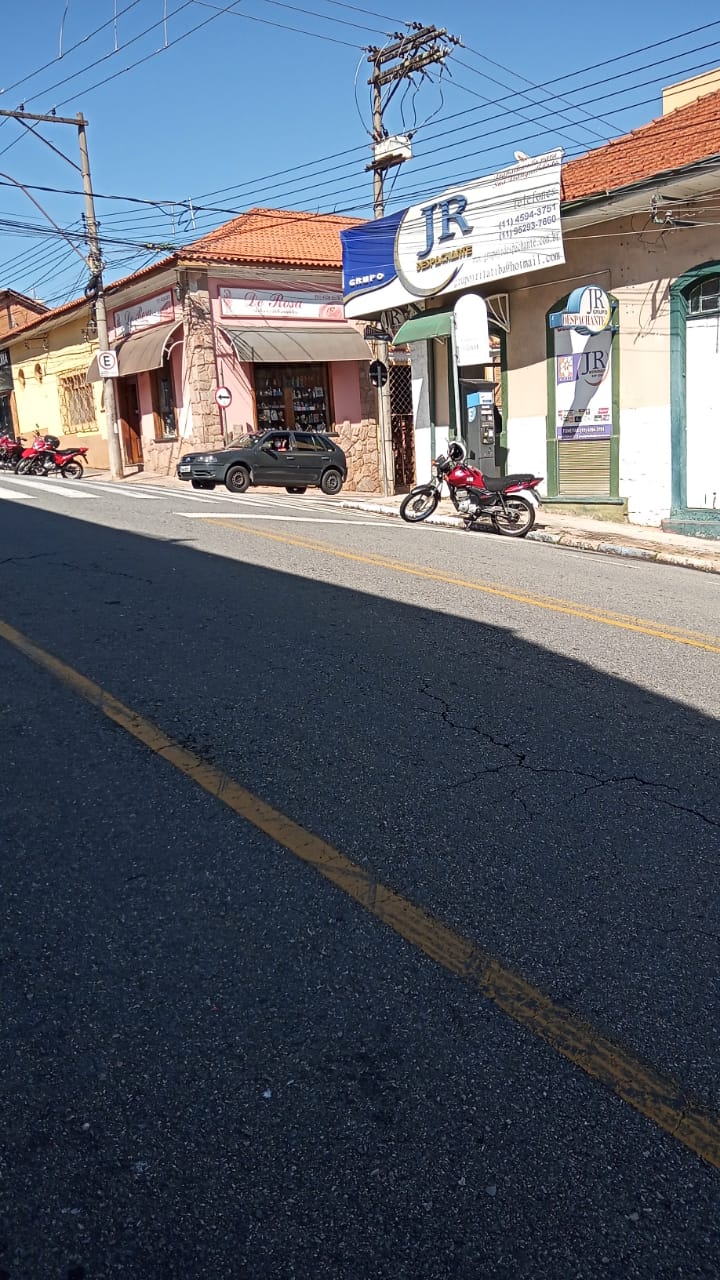 